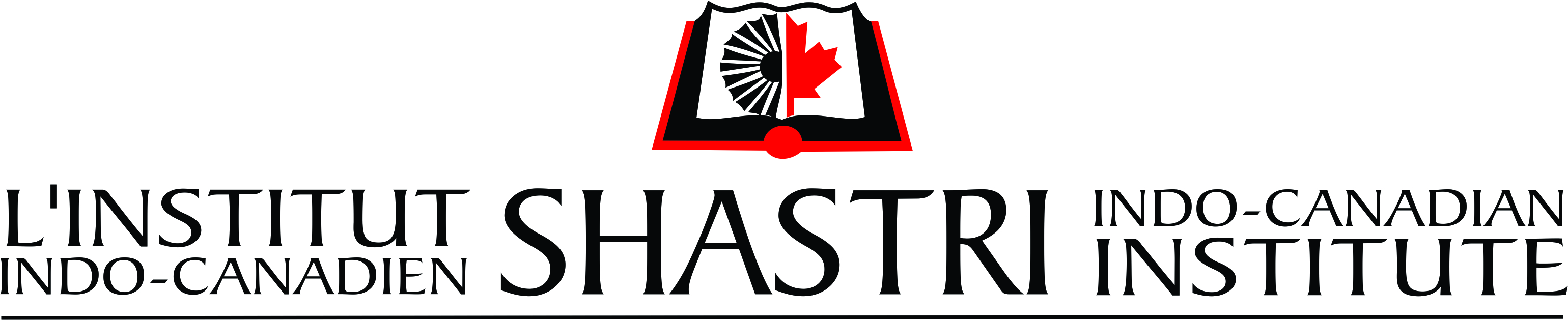 GOLDEN JUBILEE CONFERENCE AND LECTURE SERIES GRANT (GJCLSG)APPLICATION FORM 2020-211Director of the Conference/Lecture SeriesMailing address of the Institution: E-mail: Contact Number:Mailing address of the Institution: E-mail: Contact Number:Team Members:1.2.3.Team Members:1.2.3.Please indicate whether you are associated with a SICI member institution of good standing or not.Yes/ NoPlease indicate whether you are associated with a SICI member institution of good standing or not.Yes/ NoList any awards previously received under Shastri Indo-Canadian Institute:List any awards previously received under Shastri Indo-Canadian Institute:2Title of the proposed Conference/Lecture: 3Abstract of the Conference/Lecture Series (150 words)4A description of the proposed Conference (no description required for the Lectures) in 1000 words.5An itemized budget under the below mentioned heads The expense on each online conference is expected to be as following:The expense on each online lecture is expected to be as following:6Latest curriculum vitae of the director/co-director of the conference/lecture and invited distinguished speaker.7Scheduled date of the conference/lecture8.Check listList of ParticipantsPublication plan, if anyEndorsement letter              Latest curriculum vitaeList of ParticipantsPublication plan, if anyEndorsement letter              Latest curriculum vitae9Signature of conference and lecture series Director:Signature:	Date:Signature:	Date: